Offre d’emploi 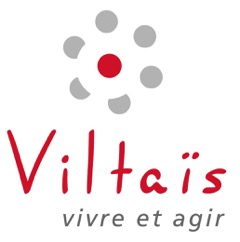 Intervenant-e social-e Programmes MOBILÏS - CherMission de 12 mois – 50%Viltaïs met en oeuvre dans le Cher MOBILÏS, un programme d’accueil et d’accompagnement de bénéficiaires d’une protection internationale orientés via la plateforme nationale de la DIHAL.Le titulaire aura en charge l’accueil et l’accompagnement de BPI dans 6 logements sur 12 mois :Création et développement de l’ensemble des partenariats nécessaires à la réussite des projets personnalisés de réfugiés (logement, santé, emploi, associations solidaires, bénévolat…)Recherche des logementsRemontée des logements captés et dialogue avec la plateforme DIHAL sur les positionnements Organisation des accueils des BPI : équipement des logements, préparation administrative, logistique, qualitative, lien avec l’organisme orienteur…Ouverture et/ou maintien des droits des BPICréation et diffusion d’outils pratiques pour faciliter l’intégration, en autonomie des familles : plans, répertoire des lieux ressources, horaires de transports…Appui sur les domaines de l’intégration, la scolarité, la santé, l’emploiAnimation de permanences d’accueil Création et animation d’informations collectives sur le logement, la santé, l’intégration, l’emploi, la scolarité, le ressources pour l’intégration dans la vie sociale locale…Mise en œuvre des projets personnalisés des réfugiés avec objectif d’insertion socio-professionnelle en 12 mois Mise en œuvre des conventions d’intermédiation locative, Perception des participations financières à l’équipement et des loyers dans le cadre des baux glissantsLe titulaire rendra compte de son travail par des rapports mensuels de suivi et le renseignement au jour le jour d’outils statistiques.Le titulaire assurera partie de la petite comptabilité liée à l’activité de ses résidents : perceptions des cautions et participations financières, délivrances d’aides… Le titulaire sera amené à effectuer ses missions d’intervenant-e social-e dans l’ensemble des établissements de Viltaïs, existants et à venir.Compétences recherchées :montage et animation d’informations collectives en multiculturalitégoût pour l’interculturalité et la thématique réfugiés,polyvalence, adaptabilité, mobilité,dynamisme, rapidité de travail, innovation, envie d’agir,capacité d’analyse et de synthèse, rigueur,distanciation, partage des valeurs de Viltaïs, sens de l’engagementConditions d’exercice :expérience dans l’accompagnement de réfugiés OU dans l’animation en interculturalité OU en gestion immobilière sociale souhaitée,permis B obligatoire,poste sous la responsabilité du chef de services Pôle Réfugiés CVdL,travail en soirée et weekend,Mission de 12 mois à 17,5 heures hebdomadaires, Salaire conventionnel (Convention FJT), selon profil,Poste basé à Vierzon ou Chârost (18)Postes à pourvoir dès validation du projet.Candidature et CV à adresser par mail avant le 30/09/2020 à recrutement@viltais.eu, yann.delmon@viltais.eu et jean-philippe.morel@viltais.eu.